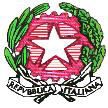 Ministero dell’ Istruzione, dell’ Università e della RicercaIstituto Comprensivo statale “G. D. Petteni”Via Buratti, 2 – 24124 – BERGAMOtel 035/342094 – Fax 035/361280 - CF 95118590165email bgic81600a@istruzione.it – email certificata bgic81600a@pec.istruzione.it        www.icpetteni.gov.itDETERMINA n. 22Bergamo, 21/02/2018Determina del Dirigente Scolastico riguardante la definizione dell’avviso per l’affidamento dell’incarico di tutor all’interno del piano di formazione triennale docenti Ambito 4 Lombardia a.s. 2017/18, per la realizzazione del seminario e dei laboratori “INCLUSIONE QUALI DIDATTICHE EFFICACI PER LA CLASSE?” IL DIRIGENTE SCOLASTICOVISTA la legge 107/2015 art.1 comma l24,VISTO il Piano nazionale dei docenti adottato con D.M. n.797 del 19 ottobre 2016,CONSIDERATA l’individuazione dell’ISIS  “Giulio Natta” di Bergamo quale scuola polo per la formazione della rete d’ambito 04 LOM, decreto USR Lombardia prot. n. 3031 del 26/10/16,CONSIDERATI i Piani di formazione inseriti nel Piano triennale dell'Offerta Formativa delle istituzioni scolastiche d’ambito,CONSIDERATI i risultati del monitoraggio d’Ambito di rilevazione dei bisogni formativi dei docenti,SENTITE le indicazioni della conferenza d’Ambito 04 LOM del 15/12/2017;VISTO il Regolamento di contabilità DI 44/2001; VISTO il Decreto Legislativo n. 165 del 30/03/2001 e s.m.i. recante “Norme generali sull’ordinamento del lavoro alle dipendenze delle amministrazioni pubbliche”, ed in particolare l’art. 7 commi 6 e 6 bis, l’art. 53 commi 14 e 15; CONSIDERATO che è necessario  preventivamente esperire il procedimento di verifica delle professionalità interne per lo svolgimento dell’attività in oggetto;CONSIDERATE l’occasionalità e la temporaneità della prestazione; DETERMINAArt 1.Le premesse fanno parte integrante e sostanziale del presente provvedimento.Art. 2L’individuazione di docenti tutor all’interno del piano di formazione triennale docenti Ambito 4 Lombardia a.s. 2017/18, per la realizzazione dei Laboratori riguardo il percorso  “INCLUSIONE QUALI DIDATTICHE EFFICACI PER LA CLASSE?”della durata di 6 ore che si effettueranno nei seguenti pomeriggi: Lunedì 09 aprile e  lunedì 16 aprile dalle ore 16.30 alle ore 19.30, e di 11 ore di lavoro in piattaforma di studio;Art. 3L’individuazione, rivolta al personale interno all’ambito 4 nelle figure di referenti CTI. Prof. Elvira  Paredi  e ins. Laura Stefanelli e riguarderà il conferimento di incarico per prestazioni gratuite relativamente allo svolgimento delle attività definite dal piano di formazione triennale docenti Ambito 4 Lombardia a.s. 2017/18.Art. 4Non vi sarà nessun impegno di spesaArt.5Ai sensi dell’art. 31 del D.Lgs 50/2016 e dell’art. 5 della legge 241 del 7 agosto 1990, viene individuato il Dirigente Scolastico di questo Istituto, Prof. RAIMONDI PAOLA MARIA, quale Responsabile Unico del Procedimento (RUP).Art.6La   presente   determina sarà pubblicata all’albo on - line della scuola al seguente indirizzo:www.icpetteni.gov.it  e al sito dell’Ambito 4:  http://reteambito4.scaffi.it/FIRMATO DIGITALMENTE  IL DIRIGENTE SCOLASTICODott. ssa Paola Maria Raimondi